EinsatzplatzbeschreibungName der Einrichtung: 	     Einsatzfeld: 			     Anschrift: 			     ggf. Station, Gruppe, … 	     Beschreibung der Einrichtung(Um was für eine Art der Einrichtung handelt es sich? Wie viele Mitarbeiter*innen sind in der Einrichtung beschäftigt? Welcher Träger? Welche Zielgruppe? Wie viele Patient*innen/ Klient*innen/ Besucher*innen/ etc.?)Beschreibung der Aufgaben/ Tätigkeitsbereiche/ Lernfelder(Typischer Tagesablauf? Regelmäßig wiederkehrende Aufgaben? Personen/ Gruppen mit denen zusammengearbeitet wird?Schwerpunkt/ Besonderheit der Einrichtung? Welche Lernfelder gibt es in der Einrichtung? Wo kann sich der Freiwillige besonders ausprobieren? Was macht den Reiz gerade dieser Einsatzstelle aus?)Hinweis: Freiwilligendienstler*innen dürfen nur Hilfstätigkeiten durchführen.Beschreibung der Rahmenbedingungen Hinweis: Bitte achten Sie darauf, dass für die Freiwilligendienstler*in vertraglich eine Vollzeitstelle vorgesehen ist (mindestens 38,5 Stunden).Schichtdienst: Beschreibung der Voraussetzungen und ErwartungenFührerschein: 					Mindestalter: 					Sonstiges/ Voraussetzungen:(Gibt es Fähigkeiten, die unbedingt notwendig sind, um den Freiwilligendienst zu absolvieren? Welche sind hilfreich, aber nicht zwingend erforderlich? Welche sind eher hinderlich?) z.B. Impfungen, körperliche Belastbarkeit, …Was noch zu sagen wäre… Als zukünftigen Starttermin für den Freiwilligendienst würde ich mir wünschen: 01.08		15.08.		01.09.		Sonstige: 		     Hinweis: ggf. kann der Freiwilligendienst auch zu einem späteren Zeitpunkt beginnen.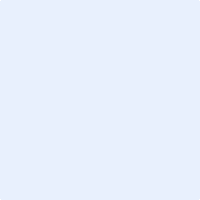 ____________________________			_________________________________Ort; Datum						Unterschrift, StempelFrühdienstTagdienstSpätdienstGeteilter DienstWochenenddienst